МИНИСТЕРСТВО ОБРАЗОВАНИЯ И НАУКИКЫРГЫЗСКОЙ РЕСПУБЛИКИОшский государственный университетмедицинский ФАКУЛЬТЕТКафедра Онкология, офтальмология и оториноларингология  «УТВЕРЖДАЮ»					«СОГЛАСОВАНО»   Декан медицинского факультета			       Председатель УМС МФ    к.м.н., доцент					       Старший преподаватель    Исмаилов М.А.					              Турсунбаева А.Т.   ___________________________			  ___________________________   “ ___ ” _______________ 20 ___ г.           		  “ ___ ” ______________ 20 ___ г.СИЛЛАБУС(SILLABUS)по клинической дисциплине: «Онкология»на 2018 – 2019 учебный год по специальности:«560002 – ПЕДИАТРИЯ»Всего кредитов – 2;Курс – 5;Всего часов – 60;Аудиторных – 30 часов, из нихЛекции – 12 часов;Практические занятия (семинары) – 18 часов;СРС (СРСП) – 30 часов;Количество модулей – 2;Экзамен – 10 семестр. Ош – 2018Информация о преподавателе: врач высшей категории, кандидат медицинских наук,                                                     доцент Джемуратов Максатбек Абдукадырович;Наименование кафедры: Онкология, офтальмология и оториноларингология;Номер кабинета: № 108;Учебная аудитория: № 106;График работы: ежедневно, с 0800 по 1700 часов;Контакты: рабочий телефон кафедры – 03222-877-12;                   мобильный телефон: 0553-163-971; 0773-163-971;                   e-mail: dma-2905@mail.ruРассмотрено и обсуждено на заседании кафедры « ___ » _______________ 20 ____ г.протокол № ___ Зав. кафедрой, к.м.н., доц. ___________________ Джемуратов М.А.       Составители:	к.м.н., доцент Джемуратов М.А.к.м.н., преподаватель Гапырова Г.М.преподаватель Бургоева М.Н.1.	Цель и задачи (компетенции) дисциплиныЦель: Сформировать у будущего специалиста тактику ведения детей с предраковыми заболеваниями,           доброкачественными опухолями и злокачественными новообразованиями.Задачи:сформировать основы и принципы онкологической настороженности;обучить особенностям течения онкологической патологии по органам и системам;обучить основам и принципам дифференциальной диагностики патологических состояний;обучить основам и принципам лечения предраковых заболеваний и новообразований;распознавать элементы осложнений после проведенного лечения;обучить основам техники взятия биологического материала для морфологических исследований;повысить способность к самообразованию;развить когнитивные и исследовательские умения;развить информационную культуру.2.	Результаты обучения (РО) и компетенции студента, формируемые в процессе изучения клинической дисциплины «Онкология»В результате освоения клинической дисциплины «Онкология» студент должен:Знать:Структуру детской онкологической службы Кыргызской Республики (учёт и диспансеризация).Основную учетную документацию и правила её оформления.Основы амбулаторного приёма. Систему обследование больных детей с онкологической патологией. Порядок направления больных детей с подозрением на злокачественное новообразование в специализированное детское онкологическое учреждение.Основные методы профилактики их формы и виды.Вопросы деонтологии и биоэтики в детской онкологии.Понятие о клинических группах. Понятие о клинических феноменах. Понятие о дисплазии.Диагностика, классификация, дифференциальная диагностика и лечение предраковых заболеваний и злокачественных новообразований у детей.Основные методы лечения онкологических больных (хирургические, лучевые, химиотерапевти-ческие). Альтернативные терапии. Осложнения после лечения.Современные представления о реабилитации детей с онкологической патологией (социальные, психологические и экономические аспекты). Роль МСЭК в реабилитации онкологических пациентов.Уметь:Вести приём детей с подозрением на онкологическую патологию и/или при наличии новообразований (осмотр, пальпация, перкуссия, аускультация всех органов и систем). Заполнять учётные медицинские статистические формы. Целенаправленно собрать анамнез у ребёнка и его родителей с онкологической патологией.Составить план обследования пациентов в соответствии с нозологией.Формулировать диагнозы в соответствии с общепринятыми классификациями.Проводить дифференциальную диагностику опухолей.Составить план лечения пациентов с онкологической патологией.Владеть навыками:Осмотра, пальпации, перкуссии, аускультации всех органов и систем у пациентов с новообразованиями;Техники взятия мазков-отпечатков, соскобов, пункции опухолей.3. ПРЕРЕКВИЗИТЫ:биоэтика; история медицины; латинский язык; физика; химия; медицинская информатика; биология; биохимия; нормальная и топографическая анатомия, патологическая анатомия; нормальная и патологическая физиология; гистология; общая и клиническая фармакология; общая, факультетская и оперативная хирургия; внутренние болезни.4. ПОСТРЕКВИЗИТЫ:семейная медицина; детская гинекология; детская госпитальная хирургия; паллиативная медицина.5.	Технологическая карта клинической дисциплины6.	Карта накопления баллов7.	Программа клинической дисциплины7.1	Лекции (теоретический материал):Тема № 1	Место и роль онкологии в системе детского здравоохранения.Исторические аспекты развития детской онкологии. Предмет и задачи детской онкологии. Организация детской противораковой службы. Организация детской онкологической службы в Кыргызской Республике. Структура детской онкологической службы. Организация детского отделения в Ошском межобластном центре онкологии. Отделение детской онкологии в Ошской межобластной детской клинической больнице. Основная учётная документация. Тема № 2	Эпидемиология злокачественных новообразований у детей. Профилактика ЗНЭтиология и патогенез злокачественных новообразований у детей. Понятие о канцерогене. Канцерогенные факторы злокачественных опухолей у детей. Эпидемиология злокачественных новообразований у детей. Эпидемиологические факторы злокачественных новообразований у детей.Международная классификация опухолей по системе TNM и по стадиям ЗН у детей.Понятия «профилактика», «онкологическая настороженность». Формы и виды профилактики. Диспансеризация онкологических больных детского возраста. Понятие о группах повышенного онкологического риска. Организация целевых профилактических осмотров с использованием специальных методов исследования. Правила заполнения учетной документации.Тема № 3	Деонтология и биоэтика в онкологии детского возраста.Деонтология и биоэтика в медицине. Деонтология и биоэтика в деятельности врача (ГСВ, ЦСМ, ЦОВП, ТБ, ООБ). Деонтология и биоэтика в деятельности медицинской сестры. Определение понятие «Деонтология» и «Биоэтика». Черты врача, положительно характеризующие его как профессионала. Типы высшей нервной деятельности и реакции ребёнка на ЗН. Тактика врача по отношению к больному ребёнку с подозрением на наличие ЗН. Отношение к больным детям с распространенными формами ЗН. Принципы ведения беседы с онкологическим больным и его родителями, «активное слушание». Понятие «паллиативная помощь онкологическим больным детского возраста». Тема № 4	Реабилитация детей со злокачественными новообразованиями.Понятие «Реабилитация». Современные представления о реабилитации детей с онкологической патологией. Этапы реабилитации. Роль МСЭК в реабилитации детей с онкологическими заболеваниями. Медицинская реабилитация. Социальные, психологические и экономические аспекты реабилитации детей с онкологическими заболеваниями. Реабилитация детей со злокачественными опухолями органов головы и шеи. Реабилитация детей со злокачественными опухолями печени. Реабилитация детей со злокачественными опухолями почки. Реабилитация детей со злокачественными опухолями половых органов и др.Тема № 5	Общие принципы диагностики злокачественных новообразований у детей.Система обследования онкологических больных детского возраста. Основные методы диагностики больных с онкологической патологией. Физикальный осмотр онкологических больных детского возраста. Уровни диагностики. Периоды развития опухоли. Осмотр и обследование больных с подозрением на онкологическую патологию. Порядок направления детей с подозрением на ЗН в специализированное онкологическое учреждение. Понятие о клинических группах, о клинических феноменах, о дисплазии. Правила заполнения учетной документации.Тема № 6	Принципы и методы лечения злокачественных новообразований у детей.Принципы и правила лечения ЗН у детей. Основные методы лечения ЗН детского возраста. Радикальные и паллиативные методы лечения. Понятие об операбельности и инкурабельности больного ребёнка. Лучевой метод лечения. Осложнения лучевой терапии. Лучевые реакции. Классификация противоопухолевых препаратов. Понятие об адъювантной и неоадъювантной химиотерапии. Осложнения и побочные эффекты химиопрепаратов. Понятие о комбинированном и комплексном методах лечения.8.2	Практические занятия (семинары):Тема № 1	Гепатобластома.Краткая анатомо-физиологическая характеристика печени. Этиологические и эпидемиологические аспекты. Статистические данные. Предрасполагающие факторы Предраковые и доброкачественные опухоли печени. Методика сбора анамнеза (осмотр, пальпация). Современные принципы и правила ранней диагностики. Гистологические и клинические формы рака печени. Методы диагностики злокачественных опухолей печени. Дифференциальная диагностика. Причины ошибок. Классифика-ция по TNM и стадиям развития опухоли. Основные методы лечения больных детей опухолями печени. Методы лечения (хирургические, лучевые, лекарственные, паллиативные). Хирургические методы лечение в зависимости от стадии и локализации опухоли. Комбинированные методы лечения. Отдаленные результаты лечения. Прогноз и мероприятиями по реабилитации. Пути профилактики.Тема № 2	Нефробластома.Краткая анатомо-физиологическая характеристика почки. Статистика и эпидемиология. Предрас-полагающие факторы. Доброкачественные опухоли почек. Методика сбора анамнеза (осмотр, пальпация). Классификация. Клиническая картина в зависимости от локализации и от стадии рака почек. Пути метастазирование при злокачественных опухолях почек. Современные методы диагностики. Дифференциальная диагностика. Методы лечения (хирургические, лучевые, лекарственные, паллиативные). Комбинированное и комплексное лечение. Показания и противопоказания к хирургическому лечению. Прогноз и мероприятия по реабилитации Пути профилактики.Тема № 3	Новообразования органа зрения.Краткая анатомо-физиологическая характеристика органа зрения. Статистические данные об опухолях зрения у детей. Предрасполагающие факторы. Понятия «Ретинобластома», «Аниридия». Физикальный осмотр больных детей с опухолями органа зрения. Методика сбора анамнеза (осмотр, пальпация, офтальмоскопия и др.). Классификация. Современные методы диагностики опухолей ор-гана зрения. Дифференциальная диагностика с воспалительными, специфическими и неспецифи-ческими заболеваниями органа зрения. Методы лечения (хирургические, лучевые, лекарственные, паллиативные). Комбинированное и комп-лексное лечение. Показания и противопоказания к хирургическому лечению. Прогноз и мероприятияпо реабилитации Пути профилактики.Тема № 4	Новообразования кишечника.Краткая анатомо-физиологическая характеристика кишечника. Этиология и эпидемиология. Статис-тические данные. Предрасполагающие факторы. Современные принципы и правила ранней диагностики. Методика сбора анамнеза (осмотр, пальпация). Современные методы диагностики. Предраковые и доброкачественные опухоли. Патологоанатомические характеристики. Классификация. Клиническая картина. Дифференциальная диагностика. Методы лечения (хирургические, лучевые, лекарственные, паллиативные). Радикальные и паллиа-тивные методы лечения в зависимости от локализации и от стадии рака. Показания к лекарственному и комбинированному лечению. Прогноз и мероприятия по реабилитации. Пути профилактики.Тема № 5	Новообразования костей и мягких тканей.Краткая анатомо-физиологическая характеристика костей и мягких тканей. Этиология и эпидемио-логия. Принципы и правила ранней диагностики. Статистические данные. Предрасполагающие факторы. Предраковые и доброкачественные опухоли. Классификация. Методика сбора анамнеза (осмотр, пальпация). Клинические формы ЗН костей и мягких тканей. Пути метастазирования. Сов-ременные методы диагностики. Дифференциальная диагностика. Методы лечения (хирургические, лучевые, лекарственные, паллиативные). Выбор метода лечения в зависимости от стадии опухолевого процесса. Комбинированное и комплексное лечение. Показания и противопоказания к хирургическому лечению. Реабилитация. Прогноз. Пути профилактики.А. Костная система: Предрасполагающие факторы. Классификация и клинические формы. Б. Мягкие ткани: Предрасполагающие факторы. Классификация и клинические формы. Тема № 6	Нейробластома.Краткая анатомо-физиологическая характеристика нервной системы. Этиология и эпидемиология. Современные принципы и правила ранней диагностики ЗН симпатической нервной системы у детей. Биологические свойства нейробластомы. Методика сбора анамнеза (осмотр, пальпация). Клиническая картина, стадирование заболевания. Классификация опухолей симпатической нервной системы у детей. 4S стадия нейробластомы. Особенности клинического течения ЗН симпатической нервной системы у детей. Основные методы лечения. Особенности лечения ЗН симпатической нервной системы у детей. Осо-бенности реабилитации больных детей со ЗН симпатической нервной системы. Прогноз и профилактикаТема № 7	Лейкозы.Краткая анатомо-физиологическая характеристика системы кроветворения. Статистические данные. Методика сбора анамнеза (осмотр, пальпация). Клиника лейкозов (варианты подгруппы). Особен-ности клинической картины лимфогранулематоза в зависимости от формы и вариантов болезни (локальные, регионарные, генерализованные и диссеминированные формы). Дифференциальная диагностика лейкозов с другими заболеваниями детского возраста и с другими заболеваниями кровеносной системы. Роль морфологического изучения в диагностике лейкозов. Современные методы диагностики и лечения. Комбинированное и комплексное лечение больных с лейкозами. Отдаленные результаты лечения. Прогноз и мероприятия по реабилитации больных с лейкозами.Тема № 8	Лимфомы.Краткая анатомо-физиологическая характеристика лимфатической системы организма. Статистичес-кие данные. Методика сбора анамнеза (осмотр, пальпация). Клиника лимфогранулематоза (варианты подгруппы). Особенности клинической картины лимфогранулематоза в зависимости от формы болезни (локальные, регионарные, генерализованные и диссеминированные формы). Особенности метастазирование лимфогранулематоза. Особенности клинического течения в зависимости от локализации и клинической классификации заболеваний. Дифференциальная диагностика лимфогранулематоза с другими заболеваниями детского возраста. Дифференциальная диагностика лимфогранулематоза с лимфоретикулосаркомой, туберкулезом, лимфаденитами, метастазами рака. Роль морфологического изучения в диагностике лимфогранулематоза.Методы лечения:хирургический;лучевая;химиотерапия;комбинированное.Показание и противопоказание к хирургическому  лечению в зависимости от стадии процесса. Комбинированное и комплексное лечение больных детей. Отдаленные результаты лечения. Прогноз и мероприятия по реабилитации больных с лимфомами.Тема № 9	Неходжкинские лимфомы.Краткая анатомо-физиологическая характеристика лимфатической системы организма. Статистичес-кие данные. Методика сбора анамнеза (осмотр, пальпация). Особенности клинического течения в зависимости от локализации и клинической классификации заболеваний. Клиника гематосарком (локальные и генерализованные стадии). Особенности метастазирование гематосарком. Дифференциальная диагностика гематосарком с другими заболеваниями детского возраста. Дифференциальная диагностика гематосарком с лимфогранулематозом. Роль морфологического изучения в диагностике гематосарком.Методы лечения:хирургический;лучевая;химиотерапия;комбинированное.Показания и противопоказания к хирургическому  лечению в зависимости от стадии процесса. Комбинированное и комплексное лечение больных детей. Отдаленные результаты лечения. Прогноз и мероприятия по реабилитации больных с гематосаркомами.8.	Календарно-тематический план клинической дисциплины8.1	Лекции (теоретический материал)Условные обозначения: ОО – оперативный опрос; БТ – бланочное тестирование; КТ – компьютерное тестирование.8.2	Практические занятия (семинары)Условные обозначения: ОО – оперативный опрос; МШ – мозговой штурм; СЗ – ситуационные задачи; РИ – ролевые игры; БТ – бланочное тестирование; КТ – компьютерное тестирование.8.3	Самостоятельная работа студента (СРС) и/или с помощью преподавателя (СРСП) Условные обозначения: Р – реферат; Д – доклад; МП – мультимедийная презентация; ССТ – составление сравнительной схемы и/или таблицы; КТ – компьютерное тестирование.9.	Учебно-методическое обеспечение дисциплины9.1. Основная литератураДурнов Л.А., Голдобенко Г.В. Детская онкология: Учебник. – 2-е изд., перераб. и доп. – М.: Медицина, 2002. – 608 с.: ил.: [2] л. ил. (Учеб. лит. Для студентов медицинских ВУЗов). – ISBN: 5 – 255 – 04639 - 99.2. Дополнительная литература:Детская онкология. Национальное руководство /под ред. М.Д. Алиева, В.Г. Полякова, Г.Л. Менткевича, С.А. Маяковой. - М.: Издательская группа РОНЦ, Практическая медицина, 2012. - 684 с.: ил. – ISBN: 978 – 5 – 95340 – 163 – 9; ISBN: 978 – 5 – 98811 – 228 - 0Детская онкология: Руководство для врачей. – СПб.: СпецЛит., 2002. – 351 с.: ил. –ISBN: 5 – 299 – 00211 - 4Руководство по детской онкологии /под ред.  Л.А. Дурнова. М.: Миклош, 2003. – 504 с. - ISBN: 5 – 900518 – 28 – 09.3. Литература имеющаяся на кафедре: Ганцев Ш.Х. «Онкология»: учебник [для ВУЗов] /под ред. проф. Ш.Х. Ганцева. - М.: ООО «Медицинское информационное агентство», 2006 – 488 с: ил. – ISBN: 5 – 89481 – 418 - 9Герасименко В.Н. «Реабилитация онкологических больных» [Текст] / В.Н. Герасименко, Ю.В. Артющенко, А.Т. Амирасланов и др. /под ред. проф. В. Н. Герасименко. - М.: «Медицина», 1988. – 272 с.; ил. – ISBN: 5 – 225 – 00178 – 5Клиническая онкология: учеб. пособие для последиплом. образования врачей / В.Г. Черенков. – 3-е изд. испр. и доп. – М.: МК, 2010. – 434 с.: ил., табл. – ISBN – 978 – 5 – 91894 – 002 – 0.Онкология: учебник /под ред. акад. В.И. Чиссова, проф. С.Л. Дарьяловой. – М.: «ГЭОТАР-Медиа», 2007. – 560 с. – ISBN: 978 – 5 – 9704 – 0454 - 6 Онкология: учебник /В.Г. Черенков. – 4-е изд., испр. и доп. - М.: ГЭОТАР-Медиа, 2017. – 512 с.: ил. – ISBN  978-5-9704-4091-9Онкология: Справочник практического врача / под ред. чл.-корр. И.В. Поддубной. – М.: МЕДпресс-информ, 2009. – 768 с.: ил. – ISBN 5 – 98332 – 247 – 3 Общая онкология: рук-во для врачей /под ред. Н.П. Напалкова. – Л.: «Медицина», 1989. – 648 с.: ил. – ISBN: 5 – 225 – 00050 – 9Павлов К.А. Онкология в практике поликлинического врача [Текст] /К.А. Павлов, М.Д. Пайкин, Л.Ю. Дымарский. – 2-е изд., перераб. и доп. – М.: «Медицина», 1987. – 320 с.: ил. – (Б-ка практического врача. Злокачественные новообразования)Савицкий А.И. «Избранные лекции по клинической онкологии» [Текст] /под ред. проф. А.И. Савицкого, М.: «Медицина», 1977Фрадкин С.З. «Клиническая онкология»: Справ. пособие /под. ред. проф. С.З. Фрадкина, И.В. Залуцкого. – Мн.: Беларусь, 2003. – 784 с. – ISBN: 985 – 01 – 0421 – ХЧеренков В.Г. «Клиническая онкология»: рук-во для студентов и врачей /под ред. проф. В.Г. Черенкова. – М.: ВУНМЦ МЗ РФ, 1999. – 384 с. – ISBN: 5 – 89004 – 075 – 8Шалимов С.А. «Справочник по онкологии»: [для врачей] /под ред. проф. С.А. Шалимова, проф. Ю.А Гриневича, проф. Д.В. Мясоедова. - Киïв.: «Здоров'я», 2000. – 558 с. – ISBN: 5 – 311 01168 - 89.3. Периодическая литература:Детская онкология. Теоретический и научно-практический журнал доказательной медицины (РОНЦ, Москва, РФ);«Российский онкологический журнал» (Москва, РФ);«Сибирский онкологический журнал» (Томск, РФ);«Вестник онкологии Кыргызстана» (НЦО, Бишкек, КР);«Вестник ОшГУ» (Ош, КР);«Вестник КРСУ» (Бишкек, КР);«Кадры XXI века» (КГМИП и ПК, Бишкек, КР);Российский журнал детской гематологии и онкологии;«Злокачественные опухоли»;«Онкохирургия»;«Journal of Clinical Oncology» (на русском языке);«Практическая онкология»;«Клиническая онкогематология»;«Сибирский онкологический журнал»;«Онкогематология»;«Российский биотерапевтический журнал»;«Вопросы гематологии/онкологии и иммунопатологии в педиатрии»;«Современная онкология»;«Вопросы онкологии»;«Онкология».9.4. Программное обеспечение, электронные источники:Интерактивная доска;Мультимедийный проектор;VHS;CD;9.5. Интернет источники:www.booksmed.com/onkologiyawww.oncology.ru/books/medulka.ru/onkologiyawww.webmedinfo.ru › Медицинские книги › Онкологияwww.MedUniver.comstudmed.ruoncology.ru10.		Критерии оценки базовых знаний по клинической дисциплине «Онкология»В ОшГУ используется многобалльная система оценок с использованием буквенных символов, что позволяет преподавателю более гибко подойти к определению уровня знаний студентов.Шкала оценок академической успеваемости:I – оценка, выставляемая в случае, если студент не успевает по каким-либо уважительным причинам (серьезная болезнь (документально подтвержденная), поездки или участие в мероприятиях по линии университета, чрезвычайная ситуация в семье), о чем он должен сообщить преподавателю и Офис Регистрации. Оценка I выставляется преподавателем. Если студент не исправил оценку I в течение одного месяца с начала следующего семестра (исключая летний семестр), ему автоматически выставляется оценка F (не используется при вычислении GPA).Р – оценка, позволяющая студенту получить только кредиты. Оценка P ставится только по дисциплинам по выбору (не используется при вычислении GPA).FX - студент, получивший оценку FX может исправить её в течение одного месяца с начала следующего семестра (или в летнем семестре). Право исправления оценки FX предоставляется согласно личного заявления студента в соответствии с утвержденным Офисом Регистрации графиком. Порядок и условия исправления оценки FX устанавливаются соответствующим положением. Если студент не исправил оценку FX в установленные сроки, ему автоматически выставляется оценка F (не используется при вычислении GPA).F - студент, который получил оценку F, должен повторить ту же учебную дисциплину снова, если это обязательная дисциплина. Если студент получит F вторично по обязательной для данной образовательной программы дисциплине, то он не может продолжать обучение по этой программе.W – оценка, подтверждающая отказ студента продолжить изучение этой дисциплины. Оценку W преподаватель может выставлять только в сроки, установленные в Академическом Календаре. Студент подписывает установленную Офисом Регистрации форму и должен повторно изучить эту дисциплину, если она является обязательный (не используется при вычислении GPA).X - оценка, которая указывает на то, что студент был отстранен с дисциплины преподавателем. Установленная форма подписывается преподавателем и руководителем программы. Студент должен повторить этот курс, если это обязательный курс. В случае, если студент получает X вторично, ему автоматически ставится F. Условия выставления оценки Х указываются в силлабусе дисциплины (не используется при вычислении GPA).По результатам промежуточной (семестровой) успеваемости студенту выставляется: количество единиц кредитов, характеризующих трудоёмкость освоения дисциплины;дифференцированная оценка, характеризующая качество освоения студентом знаний, умений и навыков в рамках данной дисциплины.По результатам успеваемости рассчитывается средний балл GPA, максимальное выражение которого составляет 4,0 балла.GPA (Grade Point Average) – средневзвешенная оценка уровня учебных достижений студента. Средний балл студента рассчитывается по итогам результатов обучения в каждом семестре и по окончании обучения по формуле: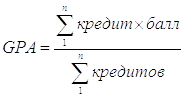 где, n – число дисциплин в семестре (за прошедший период обучения)Результаты успеваемости студента заносятся в ведомость, где проставляется текущий контроль с учетом результатов сдачи по контрольным точкам и баллы семестрового контроля.Модульно-рейтинговый контроль успеваемости студентовОценка за модуль определяется как сумма оценок текущей учебной деятельности и оценки рубежного модульного контроля, выражающаяся по многобалльной шкале (60 баллов).Первый модуль (рубежный контроль, РК І), по итогам 1-7 недели проводится в течение 8 недели. Показатель успеваемости (в баллах) первого модуля включает в себя показатель за текущую успеваемость (текущий контроль) по выполнению СРС, показатель успеваемости за работу в аудитории и за рубежный контроль (РКІ) в виде коллоквиума и контрольной работы. Второй рубежный контроль (РК ІІ), по итогам 9-13 недели проводится в течение 13 недели. Итоговый показатель успеваемости по РК ІІ определяется по аналогии с РК І. Максимальный показатель успеваемости в каждом модуле равен 30 баллам (форма 1). Форма 1График РК II  аналогично форме 1Итоги текущих и рубежных контролей проставляются в ведомости по накопительному принципу и являются основанием допуска к экзамену (зачёту). Если обучающийся набрал в течение семестра по итогам модулей менее половины максимального показателя успеваемости (60 баллов), то есть менее 30 баллов, тогда он к экзамену (зачёту) не допускается.I.	Оценивание модуляОценка за модуль определяется как сумма оценок текущей учебной деятельности (в баллах) и оценки рубежного модульного контроля (в баллах), которая выставляется при оценивании теоретических знаний и практических навыков. Максимальное количество баллов, которое студент может набрать при изучении каждого модуля, составляет 30 баллов, в  том числе за текущую учебную деятельность – 25 баллов, по результатам рубежного контроля – 5 баллов.А) Оценивание текущей учебной деятельности.При оценивании усвоения каждой темы модуля студенту  выставляются баллы за посе-щаемость и за сдачу контрольных работ. При этом учитываются все виды работ, предус-мотренные методической разработкой для изучения темы.Вес (цена в баллах) каждой контрольной работы в рамках одного модуля одинаковый, но может быть разным для разных модулей и определяется количеством практических занятий в модуле.Основным отличием контрольных работ от текущих практических занятий является то, что на нём студент должен  продемонстрировать  умение синтезировать теоретические  и практические знания, приобретенные в рамках одной контрольной  работы  (смыслового модуля). Во время контрольных работ рассматриваются контрольные  вопросы, тесты, лексический минимум и ситуационные задачи, предложенные в методических разработках для студентов, а также осуществляется закрепление и контроль практических навыков по темам смыслового модуля. Изученные прежде учебные элементы анализируются в плане морфофункциональных связей и их роли в строении и функции системы, организма в целом.Б) Рубежный контроль (коллоквиум) смысловых модулей проходит в два этапа:устное собеседование.письменный или компьютерный тестовый контроль;Для тестирования предлагаются 150-200 тестов по каждой теме, из которых компьютер или преподаватель произвольно выбирает 70 тестов по 3-4 вариантам.     Устное собеседование проходит по материалам практического, лекционного и внеаудиторного курсов. Цена в баллах рубежного контроля такая же, как и цена текущего практического занятия в рамках данного модуля дисциплины. Критерии оценок за рубежный контроль выставлены в приложении.Студентам разрешено пересдавать только неудовлетворительные оценки, положитель-ные оценки не пересдаются.Оценивание внеаудиторной работы студентов.А) Оценивание самостоятельной работы студентов.Самостоятельная работа студентов, которая предусмотрена по теме наряду с аудиторной работой, оценивается во время текущего контроля на соответствующем практическом занятии. Уровень усвоения тем, которые выносятся лишь на самостоятельную работу, оцениваются на рубежном контроле.Б) Оценивание индивидуальной работы (задания) студента.Студенты (по желанию) могут выбрать одно из индивидуальных заданий по теме модуля. Это может быть УИРС или НИРС в виде:подготовки обзора научной литературы (реферат);подготовки иллюстративного материала по рассматриваемым темам (мультимедийная презентация, набор таблиц, схем, рисунков и т.п.);проведения научного исследования в рамках студенческого научного кружка;публикация научных сообщений, доклады на научных конференциях и др.;участие в олимпиадах.Баллы за индивидуальные задания начисляются студенту лишь при успешном их выполнении и защите (призовые места на соответствующих конкурсах). Количество баллов, которое начисляется за индивидуальную работу, прибавляется к сумме баллов, набранных студентом до сдачи экзамена.II.	Итоговый контроль - экзамен.Итоговый контроль осуществляется по завершению изучения всех тем учебной дисциплины. К итоговому контролю допускаются студенты, которые посетили все предусмотренные учебной программой аудиторные учебные занятия (практические занятия, лекции) и  при изучении модуля набрали сумму баллов, не меньшую минимального количества (см. бюллетень ОшГУ № 19.).Студенту, который по уважительной причине имел пропуски учебных занятий (практические занятия, лекции), разрешается ликвидировать академическую задолженность в течение 2-х следующих за пропуском недель. Для  студентов, которые пропустили учебные занятия без уважительных причин, решение об их отработке принимается в индивидуальном порядке деканатом факультета.Максимальное количество баллов, которое может набрать студент при сдаче  итогового модульного контроля, составляет 40 баллов.11.	Политика выставления балловОбщая сумма баллов за каждый Модуль (№ 1 или № 2) складывается из совокупности баллов набранных студентом при изучении клинической дисциплины, а также в т.ч. поощрительных (дополнительных) баллов – не более 30 баллов (за каждый модуль):Текущий контроль 1 (Тк1) – Лекции (5 баллов)Если студент присутствовал на всех запланированных лекциях по клинической дисциплине и конспектировал получаемую информацию то, он в соответствии с требованиями, получает – 6 баллов.Перечень нарушений студентом требований предъявляемых к этому разделу Модуля                   клинической дисциплины способствующие снижению суммы баллов за Тк1:Отсутствовал на лекции («нб» или «кж»): минус (« - ») 0,5 балла;Не отработал пропущенную тему лекции: минус (« - ») 1 балл за 1 «нб», и далее;Опоздал на лекцию: минус (« - ») до 0,5 баллов;Отсутствие конспекта лекции, на которую опоздал студент: минус (« - ») 1,0 балл. Примечание: Исходя из общего количества академических часов лекционного материала (18 часов)                       баллы снижаются пропорционально набранных отрицательных данных, если студент                       набирает за модульный период (в том числе за тот или иной семестр) более чем:                         1 «нб», количество баллов снижается на 1 балл;2 «нб», количество баллов снижается на 2 балла;3 «нб», количество баллов снижается на 3 балла; 4 «нб», количество баллов снижается на 4 балла и так далее;5 - 9 «нб», баллы вообще не засчитываются;В случае своевременной ликвидации (отработки) академической задолженности по теоретической части обучения (лекции) до начала Рубежного контроля (Рк1 или Рк2), то студент имеет возможность получить то количество баллов которое набрал к началу Рк1 и / или Рк2.В том случае если студент не ликвидировал (не отработал) академическую задолженность по теоретической части обучения (лекции) вплоть до Итогового контроля (Ик), то ему выставляется, то количество баллов, которые он набрал до Ик (экзамен – компьютерное тестирование).В случае болезни студента и/или нахождение его на стационарном лечении (или иных жизненных ситуаций) и в связи, с чем у не было времени своевременно ликвидировать академическую задолженность ему преподавателем при согласовании с лектором может быть выставлено до 2 баллов (условно). Все данные о полученных баллах студентами за указанный раздел модуля вносятся втехнологическую карту № 1 и 4 (см. приложение).Текущий контроль 2 (Тк2) – Практические занятия  – 10 балловЕсли студент присутствовал на всех запланированных практических занятиях по клинической дисциплине, а также проявил академическую активность в обсуждении вопросов по теме, и не имеет нарушений, изложенных ниже, то он в соответствии с требованиями получает искомое количество баллов – 10 баллов.Перечень нарушений студентом требований предъявляемых к этому разделу клинической                   дисциплины способствующие снижению суммы баллов за Тк2:Отсутствие на практическом занятии («нб» или «кж»): минус (« - ») до 2,0 баллов;Не имеет конспекта на тему практического занятия: минус (« - ») 0,5 балла;Отсутствие академической активности: минус (« - ») 0,5 балла;Отсутствие подготовки к практическому занятию: минус (« - ») 0,5 балла;Неисполнение индивидуального домашнего задания: минус (« - ») 0,5 балла.Примечание: Исходя из общего количества академических часов практических занятий (например:                       27 часов) баллы за Тк2 снижаются пропорционально набранных нарушений                        (изложенных выше) за модульный период (в том числе за тот или иной семестр) более                        чем:                         2 «нб», количество баллов снижается до 4 баллов;3 «нб», количество баллов снижается до 6 баллов; 4 «нб», количество баллов снижается на 8 баллов и так далее;5 – 7 «нб», баллы вообще не засчитываются;В случае своевременной ликвидации (отработки) академической задолженности по практическим за-нятиям до начала Рубежного контроля (Рк1 или Рк2), то студент имеет возможность получить то количество баллов которое набрал к началу Рк1 и / или Рк2.В том случае если студент не ликвидировал (не отработал) академическую задолженность по практическим занятиям вплоть до Итогового контроля (Ик), то ему выставляется, то количество баллов, которые он набрал до Ик (экзамен – компьютерное тестирование).В случае болезни студента и/или нахождения его на стационарном лечении (или иных жизненных ситуаций) и в связи, с чем у не было времени своевременно ликвидировать академическую задолженность ему преподавателем при согласовании с заведующим кафедрой может быть выставлено до 5 баллов (условно).Все данные о полученных баллах студентами за указанный раздел модуля вносятся втехнологическую карту № 2 и 4 (см. приложение).Самостоятельная работа студента (СРС) и/или с помощью преподавателя (СРСП) – 10 балловЕсли студент полностью выполнил СРС или СРСП (доклад + таблица (схема) или мультимедийная презентация) по выбранной им теме клинической дисциплины, выбранной им в начале семестра то он в соответствии с требованиями, получает искомое количество баллов за указанный раздел Модуля – 10 баллов (примечание за СРС в I-м модуле выставляется 9 баллов, а во II-м – 13 баллов).Перечень нарушений требований предъявляемых к этому разделу клинической дисциплины                  студентом способствующие снижению суммы баллов за СРС и/или СРСП:Полное отсутствие СРС или СРСП – общая сумма баллов снижается до 10 баллов;Частичное выполнение СРС или СРСП – общая сумма баллов снижается до 5 баллов;Неполное исполнение СРС или СРСП – сумма баллов модуля снижается до 3 баллов.Все данные о полученных баллах студентами за указанный раздел модуля вносятся в технологическую карту № 3 и 4 (см. приложение).Рубежный контроль (Рк1 и/или Рк2) – 5 баллов(решение тестовых заданий или ситуационных задач)Если студент в назначенный срок успешно решил тестовое задание или ситуационную задачу во время сдачи Рк1 и/или Рк2 по тематике клинической дисциплины, т.е. набрал 86% и выше правильных ответов от общего числа вопросов тестового задания или ситуационной задачи (как правило, бланочное тестирование) то он в соответствии с требованиями, получает 5 баллов за Рк1 и/или Рк2. В случае если он набрал 75% - 85% правильных ответов он получает лишь 4 балла. Когда студент набирает 51% - 74% правильных ответов он получает 3 балла, в случае если он набрал 26% - 50% положительных ответов, то он получает 2 балла. Если сумма правильных ответов достигла лишь 25%, то студенту выставляется 1 балл.Перечень нарушений студентом требований предъявляемых к этому разделу клинической                  дисциплины способствующие снижению суммы баллов за Рк1 и/или Рк2:Неявка на Рк1 и/или Рк2 в назначенный срок – выставляется 0 баллов, а общая сумма набранных баллов за Модуль 1 или Модуль 2 снижается решением заведующего кафедрой до 5 баллов;Пересдача Рк1 и/или Рк2 – сумма баллов будет снижаться до 1 балла в случаях когда студент набрал менее 51% правильных ответов при выполнении тестового задания или ситуационной задачи (бланочное тестирование);Все данные о полученных баллах студентами за указанный раздел модуля вносятся и в технологическую карту № 3 и 4 (см. приложение). Из этих карт данные переносятся в модульные ведомости – бумажный и электронный носители (AVN).Указанные документы утверждены решением заседания кафедры  от 06.01.2017 г. (протокол № 6).Дополнения к ОСНОВНОЙ КАРТЕ начисления баллов студентам(утверждено на заседании кафедры протокол № 2 от 02.09.2017 г.)Карта накопления и/или снижения баллов (лекции – Тк1)(Модуль № 1: 1,0 б. х 6 лекций = 6 б.; Модуль № 2: 0 б. т.к. лекций нет):Присутствие на лекции (+ наличие конспекта лекции) – 1,0 б. ;Отсутствие на лекции – 0 баллов;Отсутствие на половине запланированных лекций – 2 б. (более 3 лекций, Модуль № 1);В случае успешной отработки (реферат) тематики пропущенной лекции начисляется всего 0,4 б.Примечание: система снижения баллов за нарушения требований к теоретическому материалу                       (лекция):Опоздание – снижение до 0,2 б. (если при этом к тому же нет в наличии конспекта по тематике лекции, снижение достигает – 0,4 б.) за каждую лекцию;За использование телефона во время лекции – снижение до 0,2 б. (за каждое замечание);Разговоры на отвлечённые темы во время лекции – снижение до 1 б.Карта накопления или снижения баллов (практические занятия – Тк2)(за I модуль: по 1,67 б. х 6 практ. занятий; II модуль: по 3,3 б. х 3 практ. занятия, по 10 б. за модуль):Академическая активность – 0,5 б.;Наличие конспекта практического занятия – 0,5 б.;Выполнение индивидуального домашнего задания (ситуационной задачи) по теме предстоящего практического занятия (раздаточный материал) – 0,5 б.;Решение тестового задания – проверка исходного (в начале занятия) и итогового уровня (в конце занятия) – до 0,2 б. за каждое тестовое задание (время исполнения до 10 минут);Устный опрос по теме лекционного материала (поощрительные баллы) – 0,2 б.;В случае успешной отработки темы пропущенного занятия (тестовое задание) начисляется всего 1 б.Примечание: система снижение баллов за нарушения требований к практическому занятию:Отсутствие на практическом занятии независимо от причин – снижение до 2,0 б. в случае болезни и нахождения в стационаре при наличии оправдательных документов и после отработки (разрешение декана, решение тестового задания по теме пропущенного практического занятия) студент может получить за пропущенное практическое занятие до 1,5 б.;Опоздание на практическое занятие (независимо от времени) – снижение до 0,2 б.;Разговоры на отвлечённые темы во время практического занятия – снижение до 0,2 б. (за каждое замечание); Использование мобильного телефона во время практического занятия – снижение до 0,2 б. (за звонок); Использование телефона во время практического занятия – снижение до 0,2 б. 12.	Образовательные технологии (ФОС – фонд оценочных средств)Используемые образовательные технологии включают интерактивные занятия, которые составляют 30% от объема аудиторных занятий:«Мозговой штурм» (англ. brainstorming) – один из наиболее популярных методов стимулирования творческой активности. Позволяет найти решение сложных проблем путем применения специальных правил обсуждения. Во время «мозгового штурма» критика со стороны исключается.Ролевая игра «Пациент-врач»: Придание возникшей ситуации сценической формы.Презентация СРС или СРСП: Тема и фамилия докладчика оглашается заранее, оппонентами являются студенты учебной группы (подгруппы). На практическом занятии, как правило, выбирается жюри из студентов, которое оценивает доклад, его презентацию, освоение темы докладчиком, ответы на вопросы, интерес слушателей и т.п.ССТ – составление сравнительной схемы или таблицы по определённой тематике.  13.	Политика клинической дисциплиныНедопустимо:Опоздание и уход с лекций и практических занятий;Использование сотовых телефонов во время лекций и практических занятий;Обман и плагиат.Несвоевременная сдача тестовых заданий, ситуационных задач, СРС.Код РО и его формулировкаКомпетенцииРО клиническойдисциплины и егоформулировкаРО-3  Способен соблюдать правила этики и деонтологии по отношению к коллегам, пациентам, родственникам, анализировать результаты собственной деятель-ности для предотвращения врачебных ошибок, организовать работу среднего и младшего медицинского персонала.ПК-1 Способен анализировать результаты собственной деятельности для предотвращения врачебных ошибок, осознавая при этом дисциплинарную, административную, гражданско-правовую, уголовную ответственность;РОд-1  Знает моральные и правовые нормы и умеет хранить врачебную тайну.РО-5  Владеет теоретическими и практическими знаниями по ана-томо-физиологическим особенностям детского организма, семиотики их поражения, объективного,лабораторно-инструментального методов исследования.ПК-2  Способен проводить и интерпретировать опрос, физика-льный осмотр, клиническое обследование, результаты современных лабораторно-инструментальныхисследований морфологического анализа биопсийного, операцион-ного и секционного материала бо-льных, оформить медицинскую карту амбулаторного и стационарного больного ребенка;РОд–2  Умеет проводить и интерпретировать опрос,физикальный осмотр, клиническое обследование, интерпретировать результаты современных лабораторно-инструментальных исследований, умеет при-менять методы асептики и антисептики, умеет испо-льзовать медицинский инструментарий, владееттехникой ухода за больными, умеет написать медицинскую карту амбулаторного больного ребёнка. СеместрВсего часовАудиторные занятияЛекцияПрактика (семинары)СРСМодуль № 1(30 баллов)Модуль № 1(30 баллов)Модуль № 1(30 баллов)Модуль № 1(30 баллов)Модуль № 2(30 баллов)Модуль № 2(30 баллов)Модуль № 2(30 баллов)Модуль № 2(30 баллов)Итоговыйконтроль(40 баллов)СеместрВсего часовАудиторные занятияЛекцияПрактика (семинары)СРСТекущий контрольТекущий контрольТекущий контрольРубежный контрольТекущий контрольТекущий контрольТекущий контрольРубежный контрольКомпьютерноетестированиеСеместрВсего часовАудиторные занятияЛекцияПрактика (семинары)СРС№ 1№ 2№ 3Рубежный контроль№ 1№ 2№ 3Рубежный контрольКомпьютерноетестированиеСеместрВсего часовАудиторные занятияЛекцияПрактика (семинары)СРСЛекцияПрактикаСРСРубежный контрольЛекцияПрактикаСРСРубежный контрольКомпьютерноетестированиеX6030121830121215Рубежный контроль-1422,5Рубежный контрольКомпьютерноетестированиеБаллыБаллыБаллыБаллыБаллыБаллы6 б.10 б.9 б.5 б.0 б.12 б.13 б.5 б.КомпьютерноетестированиеИтого модулейИтого модулейИтого модулейИтого модулейИтого модулейИтого модулейМ1=5+10+10+5=30 б.М1=5+10+10+5=30 б.М1=5+10+10+5=30 б.М1=5+10+10+5=30 б.М2=12+13+5=30 б.М2=12+13+5=30 б.М2=12+13+5=30 б.М2=12+13+5=30 б.ИК=40 б.Общий баллОбщий баллОбщий баллОбщий баллОбщий баллОбщий баллМ1 + М2 + ИК = 30 б. + 30 б. + 40 б. = 100 балловМ1 + М2 + ИК = 30 б. + 30 б. + 40 б. = 100 балловМ1 + М2 + ИК = 30 б. + 30 б. + 40 б. = 100 балловМ1 + М2 + ИК = 30 б. + 30 б. + 40 б. = 100 балловМ1 + М2 + ИК = 30 б. + 30 б. + 40 б. = 100 балловМ1 + М2 + ИК = 30 б. + 30 б. + 40 б. = 100 балловМ1 + М2 + ИК = 30 б. + 30 б. + 40 б. = 100 балловМ1 + М2 + ИК = 30 б. + 30 б. + 40 б. = 100 балловМ1 + М2 + ИК = 30 б. + 30 б. + 40 б. = 100 балловТемыФормы контроля1 – 61 – 9СРСРКВсего:ТемыФормы контроляТк1Тк2Тк3РКВсего:Тестовые задания2551022Устный опрос255-12Проверка конспекта155-11Ситуационные задачи155-11Практические навыки-22-4Итого:622221060№ иназвания темыОжидаемые РОди компетенцииНаименование разделов, модулей, темы и учебных вопросовКоличество часовКоличество балловЛитератураосновная;дополнительная;литература кафедрыФормы контроляНеделяМОДУЛЬ № 1МОДУЛЬ № 1МОДУЛЬ № 1126БТ8Тема 1.Место и роль онкологии в системе детского здравоохранения.Структура и показатели детской онкологической службы.(ДОС)1;ПК-1;Цель изучения: систематизировать знания об истории развития                          детской онкологии, структуре и показателях ДОС.  План лекции:Исторические аспекты развития детской онкологии.Предмет и задачи детской онкологии. Разделы детской онкологии.Основные разделы и вопросы:Интерпретировать исторические аспекты развития ДОС.Интерпретировать понятия «Онкология», «Опухоль». Охарактеризовать принципы работы ОС.Интерпретировать понятие об «онкологической настороженнос-ти».Запомнить схему организации ДОС в странах СНГ, в дальнем зарубежье, в Кыргызской Республике (КР) и Ошской области.Охарактеризовать структуру и показатели деятельности ОС.Интерпретировать количественные и качественные показателидеятельности специализированных медицинских учреждений ионкологических кабинетов.Охарактеризовать виды и методы диагностики и лечения в онкологических учреждениях (ОУ).Охарактеризовать организацию работы ОУ.Интерпретировать принципы и правила поведения медицинского персонала ОУ.21,01;1 – 3;1 – 12;ОО; БТ;1Тема 2.Эпидемиология злокачественныхновообразований (ЗН).Профилактика ЗН.1;ПК-1;Цель изучения: систематизировать знания об эпидемиологии ЗН,                           знания о принципах, правилах, формах, видах                           профилактики ЗН.                      План лекции:Этиология и патогенез ЗН.Эпидемиология ЗН.Виды профилактики ЗН.Формы профилактики ЗН.Принципы и правила профилактики ЗН.Основные разделы и вопросы:Интерпретировать понятия «Этиология», «Эпидемиология», «Канцерогенез».Охарактеризовать Международную классификацию опухолей по системе TNM. Охарактеризовать кклассификацию ЗН по стадиям развития опухолевого процесса.Интерпретировать понятие “профилактика”.Интерпретировать виды профилактики ЗН.Интерпретировать пути профилактики ЗН.Интерпретировать формы профилактики ЗН.21,01;1 – 3;1 – 12;ОО; БТ;2Тема 3.Деонтология и биоэтикав детской онкологии.1;ПК-1;Цель изучения: систематизировать знания о деонтологии и                            биоэтике в онкологии детского возраста. План лекции:Деонтология и биоэтика в медицине.Деонтология и биоэтика в деятельности врача (ГСВ, ЦСМ, ЦОВП, ТБ, ООБ).Деонтология и биоэтика в деятельности медицинской сестры.Основные вопросы и разделы:Определение понятие «Деонтология» и «Биоэтика».Черты врача, положительно характеризующие его как профессио-нала.Типы высшей нервной деятельности и реакции ребёнка на ЗН.Тактика врача по отношению к больному ребёнку с подозрением на наличие ЗН.Отношение к больным детям с распространенными формами ЗН.Понятие «паллиативная помощь онкологическим больным детско-го возраста».Принципы ведения беседы с онкологическим больным и его роди-телями, «активное слушание».21,01;1 – 3;1 – 12;ОО; БТ;3Тема 4.Реабилитация детей со злокачественными новообразованиями (ЗН)1; 2;ПК-1;ПК-2;Цель изучения: систематизировать знания об особенностях                           реабилитации детей со ЗН. План лекции:Понятие «Реабилитация».Современные представления о реабилитации детей с онкологичес-кой патологией.Этапы реабилитации.Роль МСЭК в реабилитации детей с онкологическими заболева-ниями.Основные разделы и вопросы:Медицинская реабилитация.Социальные, психологические и экономические аспекты реабили-тации детей с онкологическими заболеваниями.Реабилитация детей со злокачественными опухолями органовголовы и шеи.Реабилитация детей со злокачественными опухолями печени.Реабилитация детей со злокачественными опухолями почки.Реабилитация детей со злокачественными опухолями половых органов и др.21,01;1 – 3;1 – 12;ОО; БТ;4Тема 5.Общие принципы диагностики ЗН1; 2;ПК-1;ПК-2;Цель изучения: систематизировать знания о принципах, правилах                           и основах ранней, своевременной диагностики ЗН                           и их дифференциальной диагностики.               План лекции:Принципы и правила ранней диагностики ЗН.                                                                                                     Принципы и правила своевременной диагностики ЗН. Понятие о поздней диагностике ЗН.Система обследования больных с подозрением на наличие ЗН и/ или со ЗН. Основные методы диагностики ЗН.Основные разделы и вопросы:Интерпретировать уровни диагностики.Охарактеризовать опорные симптомы в онкологии.Интерпретировать понятия о клинических феноменах.Охарактеризовать классификацию онкологических больных по клиническим группам.Интерпретировать принципы формулирования диагноза у больных со ЗН. Представлять порядок направления больных с подозрением на ЗН в специализированное онкологическое учреждение.Охарактеризовать правила заполнения учетной документации.21,01;1 – 3;1 – 12;ОО; БТ;5Тема 6.Принципы и методы лечения ЗН.1; 2;ПК-1;ПК-2;Цель изучения: систематизировать знания о принципах, правилах                           и методах лечения ЗН.План лекции: Принципы и правила лечения ЗН. Основные методы лечения больных со ЗНОсложнения и побочные эффекты лечения ЗН.Основные разделы и вопросы.Интерпретировать радикальные и паллиативные методы лечения.Охарактеризовать виды и принципы радикальных оперативных вмешательств. Интерпретировать понятия об операбельности и инкурабельности больного.Охарактеризовать показания к паллиативному лечению онкологи-ческих больных.Интерпретировать методы лучевой терапии ЗН.Охарактеризовать осложнения после лучевой терапии.Охарактеризовать лучевые реакции.Интерпретировать классификацию противоопухолевыхпрепаратов.Интерпретировать понятия об адьювантной и неоадьювантнойхимиотерапии.Охарактеризовать осложнения и побочные эффектыхимиопрепаратов.Интерпретировать понятия о комбинированном и комплексном методах лечения.21,01;1 – 3;1 – 12;ОО; БТ;6ИТОГО:ИТОГО:ИТОГО:1266ИТОГОВЫЙ КОНТРОЛЬ:                        Экзамен (согласно утверждённого графика)ИТОГОВЫЙ КОНТРОЛЬ:                        Экзамен (согласно утверждённого графика)ИТОГОВЫЙ КОНТРОЛЬ:                        Экзамен (согласно утверждённого графика)КТ№ иназвания темыОжидаемые РОди компетенцииНаименование разделов, модулей, тем иучебных вопросов и заданийКоличество часовКоличество балловЛитератураосновная;дополнительная;литература кафедры;Формы контроляНеделяМОДУЛЬ № 1МОДУЛЬ № 1МОДУЛЬ № 11310БТ8Тема 1.Гепатобластома.1; 2;ПК-1;ПК-2;Цель изучения: интерпретировать особенности развития гепатобластомы у детей,                          диагностику и методы лечения.План урока:Краткая анатомо-физиологическая характеристика печени. Методика сбора анамнеза (осмотр, пальпация). Современные принципы и правила ранней диагностики. Гистологические и клинические формы рака печени. Методы диагностики злокачественных опухолей печени. Дифференциальная диагностика. Причины ошибок. Контрольные вопросы:Интерпретировать этиологические и эпидемиологические аспекты. Интерпретировать статистические данные.Охарактеризовать предрасполагающие факторы. Охарактеризовать предраковые и доброкачественные опухоли печени у детей.Интерпретировать современные принципы и правила ранней диагностики.Охарактеризовать методы диагностики злокачественных опухолей печени и дифференциальную диагностику. Перечислить гистологические и клинические формы рака печени. Интерпретировать вторичный или метастатический рак печени. Охарактеризовать пути метастазирования.Интерпретировать основные методы лечения больных детей опухолями печени.Охарактеризовать прогноз.Охарактеризовать пути профилактики.21,661;1 – 3;1 – 12;ОО;БТ;МШ;СЗ;РИ;1Тема 2.Нефробластома.1; 2;ПК-1;ПК-2;Цель изучения: интерпретировать особенности развития нефробластомы у детей,                           диагностику и методы лечения.План урока:Краткая анатомо-физиологическая характеристика почки. Методика сбора анамнеза (осмотр, пальпация). Классификация. Клиническая картина в зависимости от локализации и от стадии рака почек. Пути метастазирование при злокачественных опухолях почек. Современные методы диагностики. Дифференциальная диагностика. Причины ошибок.Контрольные вопросы:Интерпретировать статистику и эпидемиология.Охарактеризовать предрасполагающие факторы.Перечислить доброкачественные опухоли почек.Интерпретировать классификацию.Охарактеризовать клиническую картину в зависимости от локализации и от стадии нефробластомы.Охарактеризовать пути метастазирования при злокачественных опухолях почек.Охарактеризовать дифференциальную диагностику и методы диагностики злокачественных опухолей почек.Охарактеризовать специфику комбинированного и комплексного методов лечения.Перечислить показания и противопоказания к хирургическому лечению.Охарактеризовать прогноз и мероприятия по реабилитации больных.21,661;1 – 3;1 – 12;ОО;БТ;МШ;СЗ;РИ;2Тема 3.Новообразования органа зрения.1; 2;ПК-1;ПК-2;Цель изучения: интерпретировать особенности развития новообразований органа                          зрения у детей, диагностику и методы лечения.План урока: Краткая анатомо-физиологическая характеристика органа зрения. Физикальный осмотр больных детей с опухолями органа зрения. Методика сбора анамнеза (осмотр, пальпация, офтальмоскопия и др.). Классификация. Современные методы диагностики опухолей органа зрения. Дифференциальная диагностика с воспалительными, специфическими и неспецифическими заболеваниями органа зрения. Причины ошибок. Контрольные вопросы:Интерпретировать статистические данные об опухолях зрения у детей.Охарактеризовать современные методы диагностики опухолей органа зрения.Интерпретировать реабилитацию детей с опухолями органа зрения.Интерпретировать понятия «Ретинобластома», «Аниридия».Охарактеризовать диагностику новообразований органа зрения у детей.Интерпретировать дифференциальную диагностику с воспалительными, специфическими и неспецифическими заболеваниями органа зрения.21,661;1 – 3;1 – 12;ОО;БТ;МШ;СЗ;РИ;3Тема 4.Новообразования кишечника.1; 2;ПК-1;ПК-2;Цель изучения: интерпретировать особенности развития новообразований                          кишечника, диагностику и методы лечения.План урока: Краткая анатомо-физиологическая характеристика кишечника. Методика сбора анамнеза (осмотр, пальпация). Современные методы диагностики и лечения. Дифференциальная диагностика. Причины ошибок. Методы лечения (хирургические, лучевые, лекарственные, паллиативные). Выбор метода лечения в зависимости от стадии и локализации опухоли. Реабилитация. Прогноз. Пути профилактики.Контрольные вопросы:Интерпретировать статистические данные.Охарактеризовать предрасполагающие факторы. Охарактеризовать предраковые и доброкачественные опухоли. Интерпретировать классификации.Охарактеризовать клинические формы рака кишечника. Интерпретировать методы диагностики злокачественных опухолей кишечника и их дифференциальную диагностику. Охарактеризовать основные методы лечения больных опухолями данной локализации Интерпретировать отдаленные результаты лечения.Охарактеризовать прогноз и мероприятия по реабилитации.Охарактеризовать пути профилактики.1,51,41;1 – 3;1 – 12;ОО;БТ;МШ;СЗ;РИ;4Тема 5.Новообразования костей имягких тканей.1; 2;ПК-1;ПК-2;Цель изучения: интерпретировать особенности развития новообразований костей                           и мягких тканей у детей, диагностику и методы лечения. План урока: Краткая анатомо-физиологическая характеристика костей и мягких тканей. Методика сбора анамнеза (осмотр, пальпация). Современные методы диагностики и лечения. Дифференциальная диагностика. Причины ошибок. Методы лечения (хирургические, лучевые, лекарственные, паллиативные). Выбор метода лечения в зависимости от стадии и локализации опухоли. Реабилитация. Прогноз. Пути профилактики.Контрольные вопросы:Интерпретировать статистические данные. Охарактеризовать предрасполагающие факторы. Охарактеризовать предраковые и доброкачественные опухоли костей и мягких тканей.Интерпретировать классификации костей и мягких тканей. Охарактеризовать клинические формы ЗН костей и мягких тканей. Охарактеризовать пути метастазирования.Охарактеризовать методы диагностики ЗН костей и мягких тканей и их дифференциальную диагностику. Интерпретировать основные методы лечения детей с опухолями костей и мягких тканей. Охарактеризовать прогноз.Охарактеризовать пути профилактики.1,521;1 – 3;1 – 12;ОО;БТ;МШ;СЗ;РИ;5Тема 6.Нейробластома.1; 2;ПК-1;ПК-2;Цель изучения: интерпретировать особенности развития нейробластомы у детей,                      диагностику и методы лечения.План урока:Краткая анатомо-физиологическая характеристика нервной системы ребёнка. Методика сбора анамнеза (осмотр, пальпация). Современные методы диагностики и лечения. Дифференциальная диагностика. Причины ошибок. Методы лечения (хирургические, лучевые, лекарственные, паллиативные). Выбор метода лечения в зависимости от стадии и локализации опухоли. Реабилитация. Прогноз. Пути профилактики.Контрольные вопросы:Интерпретировать предрасполагающие факторы.Интерпретировать классификацию и клинические формы нейробластомы.Охарактеризовать методы диагностики нейробластомы.Охарактеризовать особенности ранней диагностики ЗН симпатической нервной системы у детей  Охарактеризовать особенности клинического течения ЗН симпатической нервной системы у детей  Охарактеризовать особенности реабилитации больных детей со ЗН симпатичес-кой нервной системыОхарактеризовать прогноз заболевания.Охарактеризовать пути профилактики.21,661;1 – 3;1 – 12;ОО;БТ;МШ;СЗ;РИ;6МОДУЛЬ № 2МОДУЛЬ № 2МОДУЛЬ № 2610БТ13Тема 7.Лейкозы.1; 2;ПК-1;ПК-2;Цель изучения: интерпретировать особенности развития лейкозов у детей,                          диагностику и методы лечения.План урока:Краткая анатомо-физиологическая характеристика системы кроветворения. Методика сбора анамнеза (осмотр, пальпация). Современные методы диагностики и лечения. Комбинированное и комплексное лечение больных с лейкозами. Отдаленные результаты лечения. Прогноз и мероприятия по реабилитации больных с лейкозами.Контрольные вопросы:Интерпретировать статистические данные.Охарактеризовать клинику лейкозов (варианты подгруппы).Охарактеризовать особенности клинической картины лимфогранулематоза в зависимости от формы и вариантов болезни (локальные, регионарные, генерализованные и диссеминированные формы).Охарактеризовать дифференциальную диагностику лейкозов с другими заболеваниями кровеносной системы.Интерпретировать роль морфологического изучения в диагностике лейкозов.Охарактеризовать комбинированное и комплексное лечение больных с лейкозами.Охарактеризовать отдаленные результаты лечения.Охарактеризовать прогноз заболевания.Охарактеризовать пути и мероприятия по реабилитации больных с лейкозами.23,41;1 – 3;1 – 12;ОО;БТ;МШ;СЗ;РИ;8Тема 8.Болезнь Ходжкина(Лимфогранулематоз).1; 2;ПК-1;ПК-2;Цель изучения: интерпретировать особенности развития болезни Ходжкина у                          детей, диагностику и методы лечения.План урока:Краткая анатомо-физиологическая характеристика лимфатической системы организма. Методика сбора анамнеза (осмотр, пальпация). Роль морфологического изучения в диагностике лимфогранулематоза.Контрольные вопросы:Интерпретировать статистические данные.Охарактеризовать особенности течения болезни Ходжкина в зависимости от клинической классификации.Охарактеризовать клинику лимфогранулематоза (варианты подгруппы).Охарактеризовать особенности клинической картины лимфогранулематоза в зависимости от формы болезни (локальные, регионарные, генерализованные и диссеминированные формы).Интерпретировать дифференциальную диагностику лимфогранулематоза с лимфоретикулосаркомой, туберкулезом, лимфаденитами, метастазами рака.Итерпретировать дифференциальную диагностику гематосарком с лимфогранулематозом.Охарактеризовать методы лечения:хирургический;лучевая;химиотерапия;комбинированное.Перечислить показания и противопоказания к хирургическому лечению в зависимости от стадии процесса.Охарактеризовать методы комбинированного и / или комплексного лечения больных с лимфогранулематозом.Охарактеризовать отдаленные результаты лечения.Охарактеризовать прогноз заболевания.Охарактеризовать пути и мероприятия по реабилитации больных с болезнью Ходжкина.23,31;1 – 3;1 – 12;ОО;БТ;МШ;СЗ;РИ;9Тема 9.Неходжкинские лимфомы.1; 2;ПК-1;ПК-2;Цель изучения: интерпретировать особенности развития неходжкинских лимфом                          у детей, их диагностику и методы лечения.План лекции:Краткая анатомо-физиологическая характеристика лимфатической системы организма. Методика сбора анамнеза (осмотр, пальпация). Роль морфологического изучения в диагностике лимфогранулематоза.Контрольные вопросы:Интерпретировать статистические данные.Охарактеризовать современные методы диагностики и лечения.Особенности течения заболеваний в зависимости от клинической классификации.Охарактеризовать особенности течения неходжкинских лимфом в зависимости от клинической классификации.Охарактеризовать клинику гематосарком (локальные и генерализованные стадии).Интерпретировать дифференциальную диагностику неходжкинских лимфом с лимфоретикулосаркомой, туберкулезом, лимфаденитами, метастазами рака.Интерпретировать дифференциальную диагностику гематосарком с лимфогранулематозом.Охарактеризовать методы лечения:хирургический;лучевая;химиотерапия;комбинированное.Перечислить показания и противопоказания к хирургическому лечению в зависимости от стадии процесса.Охарактеризовать методы комбинированного и/или комплексного лечения больных с лимфогранулематозом.Охарактеризовать отдаленные результаты лечения.Охарактеризовать прогноз заболевания.Охарактеризовать пути и мероприятия по реабилитации больных с болезнью Ходжкина.23,31;1 – 3;1 – 12;ОО;БТ;МШ;СЗ;РИ;10ИТОГО:ИТОГО:ИТОГО:182013ИТОГОВЫЙ КОНТРОЛЬ: Экзамен (в соответствии с утверждённым графиком)ИТОГОВЫЙ КОНТРОЛЬ: Экзамен (в соответствии с утверждённым графиком)ИТОГОВЫЙ КОНТРОЛЬ: Экзамен (в соответствии с утверждённым графиком)КТ№ и названия темыОжидаемые РОди компетенцииНаименование разделов, модулей, темы и учебных вопросовКоличество часовКоличество балловЛитератураосновная;дополнительная;литература кафедры;периодическая;интернет источники;Формы контроляСроки сдачи: неделяМОДУЛЬ № 1 МОДУЛЬ № 1 МОДУЛЬ № 1 1510БТ8Тема 1.Диспансеризация, принципы и основы патронажа детейсо злокачественными новообразованиями (ЗН).1; 2;ПК-1;ПК-2;Цель изучения: интерпретировать особенности диспансеризации и                          патронажа детей со ЗН.Задания СРС:Интерпретировать деление онкологических больных на клини-ческие группы.Охарактеризовать правила и сроки диспансеризации онкологи-ческих больных.Охарактеризовать основную учётную документацию.Описать правила заполнения учётной документации.Охарактеризовать последовательность заполнения учётной доку-ментации на детей с онкологическими заболеваниями.Интерпретировать анализ причин запущенности ЗН.Интерпретировать понятие «Хоспис», «МДК» врачей.10,671;1 – 3;1 – 12;1 – 20;1 – 7;Р; Д;МП; ССТ;7Тема 2.Кожные паранеопластические синдромы у детей.1; 2;ПК-1;ПК-2;Цель изучения: интерпретировать особенности кожных                           паранеопластических синдромов у детей.    Задания СРС:Интерпретировать понятие «Паранеоплазии».Охарактеризовать виды и формы кожных паранеопластических синдромов:Описать уровни диспансеризации больных с кожными паранео-пластическими синдромами.Охарактеризовать тактику врача при наличии кожных паранео-пластических синдромов у детей.Интерпретировать группы риска.10,671;1 – 3;1 – 12;1 – 20;1 – 7;Р; Д;МП; ССТ;7Тема 3.Нейромышечные паранеопластические синдромы удетей.1; 2;ПК-1;ПК-2;Цель изучения: интерпретировать особенности нейромышечных                       паранеопластических синдромов у детей.Задания СРС:Интерпретировать понятие «Паранеоплазии».Охарактеризовать виды и формы нейромышечных паранеоплас-тических синдромов:Описать уровни диспансеризации больных с нейромышечными паранеопластическими синдромами.Охарактеризовать тактику врача при наличии нейромышечных паранеопластических синдромов у детей.Интерпретировать группы риска.10,671;1 – 3;1 – 12;1 – 20;1 – 7;Р; Д;МП; ССТ;2Тема 4.Гематологические паранеопластические синдромы у детей1; 2;ПК-1;ПК-2;Цель изучения: интерпретировать особенности гематологических                       паранеопластических синдромов у детей.Задания СРС:Интерпретировать понятие «Паранеоплазии».Охарактеризовать виды и формы гематологических паранеоплас-тических синдромов:Описать уровни диспансеризации больных с гематологическими паранеопластическими синдромами.Охарактеризовать тактику врача при наличии гематологических паранеопластических синдромов у детей.Интерпретировать группы риска.10,671;1 – 3;1 – 12;1 – 20;1 – 7;Р; Д;МП; ССТ;2Тема 5.Эндокринологические паранеопластические синдромы у детей1; 2;ПК-1;ПК-2;Цель изучения: интерпретировать особенности                            эндокринологических паранеопластических                            синдромов у детей.    Задания СРС:Интерпретировать понятие «Паранеоплазии».Охарактеризовать виды и формы эндокринологических паранео-пластических синдромов:Описать уровни диспансеризации больных с эндокринологичес-кими паранеопластическими синдромами.Охарактеризовать тактику врача при наличии эндокринологичес-ких паранеопластических синдромов у детей.Интерпретировать группы риска.10,671;1 – 3;1 – 12;1 – 20;1 – 7;Р; Д;МП; ССТ;2Тема 6.Предраковые заболевания у детей1; 2;ПК-1;ПК-2;Цель изучения: интерпретировать особенности предраковых                           заболеваний у детей.Задания СРС:Интерпретировать понятие «Предрак». Охарактеризовать факультативный и облигатный предрак.Описать физикальный осмотр больных детей с предраковыми заболеваниями. Охарактеризовать клиническую картину предраковых заболева-ний у детей.Интерпретировать дифференциальную диагностика новообразо-ваний у детей. Охарактеризовать и описать методы диагностики и лечения пред-раковых заболеваний у детей.Охарактеризовать правила и сроки диспансеризации больных детей с предраковыми заболеваниями.10,671;1 – 3;1 – 12;1 – 20;1 – 7;Р; Д;МП; ССТ;2Тема 7.Канцерогенез.1; 2;ПК-1;ПК-2;Цель изучения: интерпретировать особенности канцерогенеза.Задания СРС:Интерпретировать факторы, способствующие возникновению злокачественных новообразований (ЗН).Интерпретировать роль наследственного фактора в возникнове-нии и развитии ЗН.Охарактеризовать и описать основные источники химических канцерогенов и возможные пути циркуляции химических канце-рогенов во внешней среде.Охарактеризовать значение курения в возникновении ЗН.Охарактеризовать основы гигиены питания. Описать значение антиоксидантов в профилактике возникновения рака.Интерпретировать роль вирусного канцерогенеза в возникнове-нии и развитии ЗН.10,671;1 – 3;1 – 12;1 – 20;1 – 7;Р; Д;МП; ССТ;2Тема 8.Дифференциальная диагностика новообразований кожиу детей.1; 2;ПК-1;ПК-2;Цель изучения: интерпретировать особенности развития                            новообразований кожи у детей.Задания СРС:Составить краткий обзор анатомии и физиологии кожных покро-вов у детей.Охарактеризовать опорные симптомы новообразований кожи.Охарактеризовать морфологические элементы новообразований кожи.Составить сравнительную схему и/или таблицу дифференциаль-ной диагностики новообразований кожи с:а) доброкачественными опухолями;б) предраковыми заболеваниями;в) воспалительными процессами.10,671;1 – 3;1 – 12;1 – 20;1 – 7;Р; Д;МП; ССТ;2Тема 9.Дифференциальная диагностика пигментныхновообразований у детей.1; 2;ПК-1;ПК-2;Цель изучения: интерпретировать особенности развития                            пигментных новообразований у детей.Задания СРС:Составить краткий обзор анатомии и физиологии кожи и слизистых оболочек.Охарактеризовать опорные симптомы пигментных новообразова-ний кожи и слизистых оболочек.Охарактеризовать морфологические элементы пигментных новооб-разований кожи и слизистых оболочек.Составить сравнительную схему и/или таблицу дифференциальной диагностики пигментных новообразований кожи и слизистых оболо-чек с:а) доброкачественными опухолями;б) предраковыми заболеваниями;в) воспалительными процессами.10,671;1 – 3;1 – 12;1 – 20;1 – 7;Р; Д;МП; ССТ;3Тема 10.Дифференциальная диагностика новообразований органа зрения.1; 2;ПК-1;ПК-2;Цель изучения: интерпретировать особенности развития                            новообразований органа зрения у детей.Задания СРС:Составить краткий обзор анатомии и физиологии органа зрения.Охарактеризовать опорные симптомы новообразований органа зрения.Охарактеризовать морфологические элементы новообразований органа зрения.Составить сравнительную схему и/ или таблицу дифференциальной диагностики новообразований органа зрения с:а) доброкачественными опухолями;б) предраковыми заболеваниями;в) воспалительными процессами.10,671;1 – 3;1 – 12;1 – 20;1 – 7;Р; Д;МП; ССТ;3Тема 11.Дифференциальная диагностика новообразований печени.1; 2;ПК-1;ПК-2;Цель изучения: интерпретировать особенности развития                            новообразований печени у детей.Задания СРС:Составить краткий обзор анатомии и физиологии печени.Охарактеризовать опорные симптомы новообразований печени.Охарактеризовать морфологические элементы новообразований печени.Составить сравнительную схему и/или таблицу дифференциаль-ной диагностики новообразований печени с:а) доброкачественными опухолями;б) предраковыми заболеваниями;в) воспалительными процессами.10,671;1 – 3;1 – 12;1 – 20;1 – 7;Р; Д;МП; ССТ;3Тема 12.Дифференциальная диагностика новообразований почки.1; 2;ПК-1;ПК-2;Цель изучения: интерпретировать особенности развития                            новообразований почки у детей.Задания СРС:Составить краткий обзор анатомии и физиологии почки.Охарактеризовать опорные симптомы новообразований почки.Охарактеризовать морфологические элементы новообразований почки.Составить сравнительную схему и/или таблицу дифференциаль-ной диагностики новообразований почки с:а) доброкачественными опухолями;б) предраковыми заболеваниями;в) воспалительными процессами.10,671;1 – 3;1 – 12;1 – 20;1 – 7;Р; Д;МП; ССТ;4Тема 13.Дифференциальная диагностика новообразований костей.1; 2;ПК-1;ПК-2;Цель изучения: интерпретировать особенности развития                            новообразований костей у детей.Задания СРС:Составить краткий обзор анатомии и физиологии костей.Охарактеризовать опорные симптомы новообразований костей.Охарактеризовать морфологические элементы новообразований костей.Составить сравнительную схему и/или таблицу дифференциаль-ной диагностики новообразований костей с:а) доброкачественными опухолями;б) предраковыми заболеваниями;в) воспалительными процессами.10,671;1 – 3;1 – 12;1 – 20;1 – 7;Р; Д;МП; ССТ;4Тема 14.Дифференциальная диагностика новообразований мягких тканей.1; 2;ПК-1;ПК-2;Цель изучения: интерпретировать особенности развития                            новообразований мягких тканей у детей.Задания СРС:Составить краткий обзор анатомии и физиологии мягких тканей.Охарактеризовать опорные симптомы новообразований мягких тканей.Охарактеризовать морфологические элементы новообразований мягких тканей.Составить сравнительную схему и/или таблицу дифференциаль-ной диагностики новообразований мягких тканей с:а) доброкачественными опухолями;б) предраковыми заболеваниями;в) воспалительными процессами.10,671;1 – 3;1 – 12;1 – 20;1 – 7;Р; Д;МП; ССТ;4Тема 15.Дифференциальная диагностика новообразований кишечника.1; 2;ПК-1;ПК-2;Цель изучения: интерпретировать особенности развития                            новообразований кишечника у детей.Задания СРС:Составить краткий обзор анатомии и физиологии кишечника.Охарактеризовать опорные симптомы новообразований кишечника.Охарактеризовать морфологические элементы новообразований кишечника.Составить сравнительную схему и/или таблицу дифференциаль-ной диагностики новообразований кишечника с:а) доброкачественными опухолями;б) предраковыми заболеваниями;в) воспалительными процессами.10,671;1 – 3;1 – 12;1 – 20;1 – 7;Р; Д;МП; ССТ;4МОДУЛЬ № 2МОДУЛЬ № 2МОДУЛЬ № 21510БТ13Тема 16.Дифференциальнаядиагностика новообразованийщитовидной железы(ЩЖ).1; 2;ПК-1;ПК-2;Цель изучения: интерпретировать особенности дифференциальной                      диагностики новообразований ЩЖ.Задания СРС:Составить краткий обзор анатомии и физиологии ЩЖ у детей.Охарактеризовать опорные симптомы новообразований ЩЖ.Охарактеризовать морфологические элементы новообразований ЩЖ.Составить сравнительную схему и/или таблицу дифференциаль-ной диагностики новообразований ЩЖ с:а) доброкачественными опухолями;б) предраковыми заболеваниями;в) воспалительными процессами.10,671;1 – 3;1 – 12;1 – 20;1 – 7;Р; Д;МП; ССТ;4Тема 17.Дифференциальнаядиагностика новообразованийорганов средостения1; 2;ПК-1;ПК-2;Цель изучения: интерпретировать особенности дифференциальной                       диагностики новообразований органов средостения.Задания СРС:Составить краткий обзор анатомии и физиологии органовсредостения.Охарактеризовать опорные симптомы новообразований органов средостения.Охарактеризовать морфологические элементы новообразований органов средостения.Составить сравнительную схему и/или таблицу дифференциаль-ной диагностики новообразований органов средостения с:а) доброкачественными опухолями;б) предраковыми заболеваниями;в) воспалительными процессами.10,671;1 – 3;1 – 12;1 – 20;1 – 7;Р; Д;МП; ССТ;4Тема 18.Дифференциальнаядиагностика новообразованийносоглотки.1; 2;ПК-1;ПК-2;Цель изучения: интерпретировать особенности дифференциальной                      диагностики новообразований носоглотки.Задания СРС:Составить краткий обзор анатомии и физиологии носоглотки.Охарактеризовать опорные симптомы новообразований носо-глотки.Охарактеризовать морфологические элементы новообразований носоглотки.Составить сравнительную схему и/или таблицу дифференциаль-ной диагностики новообразований носоглотки с:а) доброкачественными опухолями;б) предраковыми заболеваниями;в) воспалительными процессами.10,671;1 – 3;1 – 12;1 – 20;1 – 7;Р; Д;МП; ССТ;4Тема 19.Дифференциальная диагностика новообразований яичников у девочек.1; 2;ПК-1;ПК-2;Цель изучения: интерпретировать особенности дифференциальной                      диагностики новообразований яичников.Задания СРС:Составить краткий обзор анатомии и физиологии яичников.Охарактеризовать опорные симптомы новообразований яични-ков.Охарактеризовать морфологические элементы новообразований яичников.Составить сравнительную схему и/или таблицу дифференциаль-ной диагностики новообразований яичников с:а) доброкачественными опухолями;б) предраковыми заболеваниями;в) воспалительными процессами.10,671;1 – 3;1 – 12;1 – 20;1 – 7;Р; Д;МП; ССТ;4Тема 20.Дифференциальная диагностика новообразований яичка у мальчиков.1; 2;ПК-1;ПК-2;Цель изучения: интерпретировать особенности дифференциальной                      диагностики новообразований яичка.Задания СРС:Составить краткий обзор анатомии и физиологии яичек.Охарактеризовать опорные симптомы новообразований яичек.Охарактеризовать морфологические элементы новообразований яичек.Составить сравнительную схему и/или таблицу дифференциаль-ной диагностики новообразований яичка с:а) доброкачественными опухолями;б) предраковыми заболеваниями;в) воспалительными процессами.10,671;1 – 3;1 – 12;1 – 20;1 – 7;Р; Д;МП; ССТ;4Тема 21.Дифференциальнаядиагностиказабрюшинных опухолейу детей.1; 2;ПК-1;ПК-2;Цель изучения: интерпретировать особенности дифференциальной                      диагностики забрюшинных опухолей у детей.Задания СРС:Составить краткий обзор анатомии и физиологии забрюшинной области.Охарактеризовать опорные симптомы опухолей забрюшинной области.Охарактеризовать морфологические элементы опухолей забрю-шинной области.Составить сравнительную схему и/или таблицу дифференциаль-ной диагностики опухолей забрюшинной области с:а) доброкачественными опухолями;б) предраковыми заболеваниями;в) воспалительными процессами.10,671;1 – 3;1 – 12;1 – 20;1 – 7;Р; Д;МП; ССТ;4Тема 22.Дифференциальнаядиагностикановообразованийпериферической нервнойсистемы (ПНС) у детей1; 2;ПК-1;ПК-2;Цель изучения: интерпретировать особенности дифференциальной                      диагностики новообразований ПНС.Задания СРС:Составить краткий обзор анатомии и физиологии ПНС.Охарактеризовать опорные симптомы новообразований ПНС.Охарактеризовать морфологические элементы новообразований ПНС.Составить сравнительную схему и/или таблицу дифференциаль-ной диагностики новообразований ПНС с:а) доброкачественными опухолями;б) предраковыми заболеваниями;в) воспалительными процессами.10,671;1 – 3;1 – 12;1 – 20;1 – 7;Р; Д;МП; ССТ;4Тема 23.Дифференциальнаядиагностикановообразованийспинного мозгау детей. 1; 2;ПК-1;ПК-2;Цель изучения: интерпретировать особенности дифференциальной                      диагностики новообразований спинного мозга.Задания СРС:Составить краткий обзор анатомии и физиологии спинного мозга.Охарактеризовать опорные симптомы новообразований спинного мозга.Охарактеризовать морфологические элементы новообразований спинного мозга.Составить сравнительную схему и/или таблицу дифференциаль-ной диагностики новообразований спинного мозга с:а) доброкачественными опухолями;б) предраковыми заболеваниями;в) воспалительными процессами.10,671;1 – 3;1 – 12;1 – 20;1 – 7;Р; Д;МП; ССТ;4Тема 24.Дифференциальнаядиагностикановообразованийголовного мозгау детей.1; 2;ПК-1;ПК-2;Цель изучения: интерпретировать особенности дифференциальной                      диагностики новообразований головного мозга.Задания СРС:Составить краткий обзор анатомии и физиологии головного мозга.Охарактеризовать опорные симптомы новообразований головно-го мозга.Охарактеризовать морфологические элементы новообразований головного мозга.Составить сравнительную схему и/или таблицу дифференциаль-ной диагностики новообразований головного мога с:а) доброкачественными опухолями;б) предраковыми заболеваниями;в) воспалительными процессами.10,671;1 – 3;1 – 12;1 – 20;1 – 7;Р; Д;МП; ССТ;4Тема 25.Опухоли АПУД-системы(рассеянная эндокринная сеть)у детей1; 2;ПК-1;ПК-2;Цель изучения: интерпретировать особенности дифференциальной                      диагностики опухолей АПУД-системы у детей.Задания СРС:Составить краткий обзор анатомии и физиологии АПУД-систе-мы.Охарактеризовать опорные симптомы опухолей АПУД-системы.Охарактеризовать морфологические элементы опухолей АПУД-системы.Составить сравнительную схему и/или таблицу дифференциаль-ной диагностики опухолей АПУД-системы с:а) доброкачественными опухолями;б) предраковыми заболеваниями;в) воспалительными процессами.10,671;1 – 3;1 – 12;1 – 20;1 – 7;Р; Д;МП; ССТ;4Тема 26.Дифференциальнаядиагностика опухолейлимфатической системы шеи (ЛСШ) у детей.1; 2;ПК-1;ПК-2;Цель изучения: интерпретировать особенности дифференциальной                      диагностики опухолей ЛСШ.Задания СРС:Составить краткий обзор анатомии и физиологии ЛСШ.Охарактеризовать опорные симптомы ЗН ЛСШ.Охарактеризовать морфологические элементы ЗН ЛСШ.Составить сравнительную схему и/или таблицу дифференциальной диагностики опухолей ЛСШ с:а) доброкачественными опухолями;б) предраковыми заболеваниями;в) воспалительными процессами.10,671;1 – 3;1 – 12;1 – 20;1 – 7;Р; Д;МП; ССТ;4Тема 27.Дифференциальнаядиагностика опухолейлимфатической системы подмышечных областей (ЛСПО) у детей.1; 2;ПК-1;ПК-2;Цель изучения: интерпретировать особенности дифференциальной                      диагностики опухолей ЛС подмышечных областей.Задания СРС:Составить краткий обзор анатомии и физиологии ЛСПО.Охарактеризовать опорные симптомы ЗН ЛСПО.Охарактеризовать морфологические элементы ЗН ЛСПО.Составить сравнительную схему и/или таблицу дифференциальной диагностики опухолей ЛСПО с:а) доброкачественными опухолями;б) предраковыми заболеваниями;в) воспалительными процессами.10,671;1 – 3;1 – 12;1 – 20;1 – 7;Р; Д;МП; ССТ;5Тема 28.Дифференциальнаядиагностика опухолейлимфатической системы паховых областей (ЛСПО) у детей.1; 2;ПК-1;ПК-2;Цель изучения: интерпретировать особенности дифференциальной                      диагностики опухолей ЛС паховых областей.Задания СРС:Составить краткий обзор анатомии и физиологии ЛСПО.Охарактеризовать опорные симптомы ЗН ЛСПО.Охарактеризовать морфологические элементы ЗН ЛСПО.Составить сравнительную схему и/или таблицу дифференциальной диагностики опухолей ЛСПО с:а) доброкачественными опухолями;б) предраковыми заболеваниями;в) воспалительными процессами.10,671;1 – 3;1 – 12;1 – 20;1 – 7;Р; Д;МП; ССТ;5Тема 29.Паллиативная помощь детям.1; 2;ПК-1;ПК-2;Цель изучения: интерпретировать особенности паллиативной                           помощи детям.Задания СРС:Интерпретировать физиологические изменения в организме инкурабельного ребёнка. Охарактеризовать особенности объективного исследования инкурабельного ребёнка. Интерпретировать первичную диагностику основных видовжелудочно-кишечных, костно-мышечных и трофических нарушений у инкурабельного ребёнка. Охарактеризовать особенности ухода за инкурабельным ребёнком.Охарактеризовать дилемму: право родителей или ребёнка.Интерпретировать дилемму: Эвтаназия инкурабельного ребёнка или паллиативная помощь.10,671;1 – 3;1 – 12;1 – 20;1 – 7;Р; Д;МП; ССТ;5Тема 30.Эвтаназия у детей.1; 2;ПК-1;ПК-2;Цель изучения: интерпретировать особенности эвтаназии у детей.Задания СРС:Интерпретировать понятие «эвтаназия».Охарактеризовать виды и методы эвтаназии.Интерпретировать понятие «автономия больного» в конце жизни.Охарактеризовать виды и методы эвтаназии в детских медицинских учреждениях Кыргызской Республики, в Ошской области (существует ли она на самом деле???) 10,671;1 – 3;1 – 12;1 – 20;1 – 7;Р; Д;МП; ССТ;5ИТОГО:ИТОГО:ИТОГО:4512,0ИТОГОВЫЙ КОНТРОЛЬ:             Экзамен (согласно утверждённого графика)ИТОГОВЫЙ КОНТРОЛЬ:             Экзамен (согласно утверждённого графика)ИТОГОВЫЙ КОНТРОЛЬ:             Экзамен (согласно утверждённого графика)КТРейтинг              (баллы)Оценка по буквенной системе Цифровойэквивалент оценкиОценка по традиционной системе 87 – 100А4,0Отлично80 – 86В 3,33Хорошо74 – 79С3,0Хорошо68 – 73Д2,33Удовлетворительно61 – 67Е2,0Удовлетворительно31 – 60FX0Неудовлетворительно0 – 30F0НеудовлетворительноМодуль I (Рубежный контроль I)Модуль I (Рубежный контроль I)Модуль I (Рубежный контроль I)Аудиторная работастудентаа) Изучение теоретического материала5 балловАудиторная работастудентаб) Решение задач, выполнение лабораторных     работ или ответы на семинарских занятиях10 балловИтого: по АРСИтого: по АРС15 балловВнеаудиторная работа студентаСРС (самостоятельная работа студента) илиСРСП (СРС с помощью преподавателя)10 балловИтого: по СРСИтого: по СРС10 балловРубежный контрольна 8 неделеОбщая успеваемость по аудиторной ивнеаудиторной работы студента5 балловИтого: по РК IИтого: по РК I5 балловВсего: по К I (1-модуль)Всего: по К I (1-модуль)30 баллов